Instituto Fray Mamerto Esquiú Continuidad pedagógica3ro AProfesora: Franquet, Martina CONTINUIDAD PEDAGÓGICA n°5Materiales a utilizar: Libro Orbit 2Carpeta de inglésVideo LoomAudios adjuntos (LISTENING 1 y LISTENING 2)LOS INVITO A SEGUIR LAS CLASES CON ESTE VIDEO: https://www.loom.com/share/d2dda6a036394bb5ae1b943682cef3eeCLASE 1Temas a trabajar:Repaso de los animales salvajes, los tamaños y los colores.Diferencia entre las estructuras gramaticales “It’s ...” y “They’re …”Actividades:Actividad 1: Hacemos la actividad 1 de la página 109 del libro Orbit 2. Unimos los animales con los dibujos. Actividad 2: Completamos la actividad 2 de la página 110 del libro. Unimos las oraciones con los animales. Por ejemplo: “It’s small”. (Es pequeño) Como se usa “It’s …” sabemos que se está refiriendo a un animal solo. En cambio, cuando se usa “they’re…” se refiere a más de un animal. Consideramos el tamaño “big” (grande) y “small” (pequeño) para unir.Actividad 3: Finalmente, realizamos la actividad 3 de la misma página. Leemos las oraciones y pegamos el sticker correspondiente. Los mismos se encuentran en la página 141.CLASE 2 (CIERRE DE UNIDAD 1)Temas a trabajarProducción escritaActividad 1: (SE ENVÍA A LA DOCENTE PARA SU CORRECCIÓN) En la carpeta escribimos el título “Animals’ descriptions”. Luego, cortamos y pegamos uno abajo del otro los animales de la página 127 y los describimos con las oraciones que practicamos hasta el momento. Incluímos: 
el nombre del animalel colorel tamañoEl siguiente ejemplo nos sirve como guía: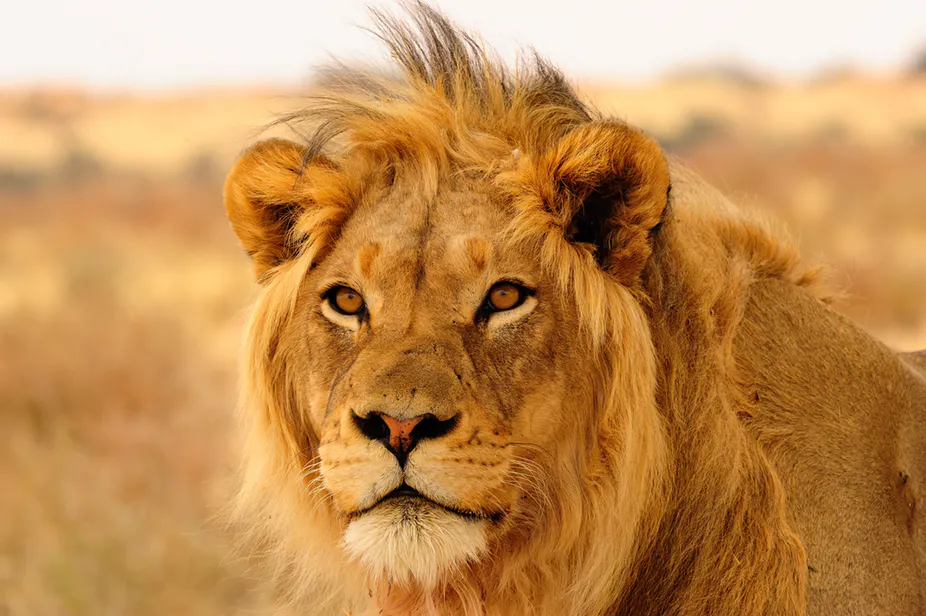 IT’S A LION. IT’S BROWN AND YELLOW.IT’S BIG. Actividades opcionales para seguir practicando: - Podemos practicar escucha comprensiva realizando la actividad 10 de la página 50 del libro. Escuchamos el audio (LISTENING 1) y le ponemos una tilde a la imagen correcta. - Podemos practicar pronunciación cantando la canción de la página 51 del libro. (LISTENING 2) 
- Podemos dibujar y colorear realizando las actividades de la página 111. ¡QUÉ HERMOSO TRABAJO HEMOS HECHO A LO LARGO DE ESTA UNIDAD! JUNTOS PODEMOS. BYE BYE KIDS! I LOVE YOU!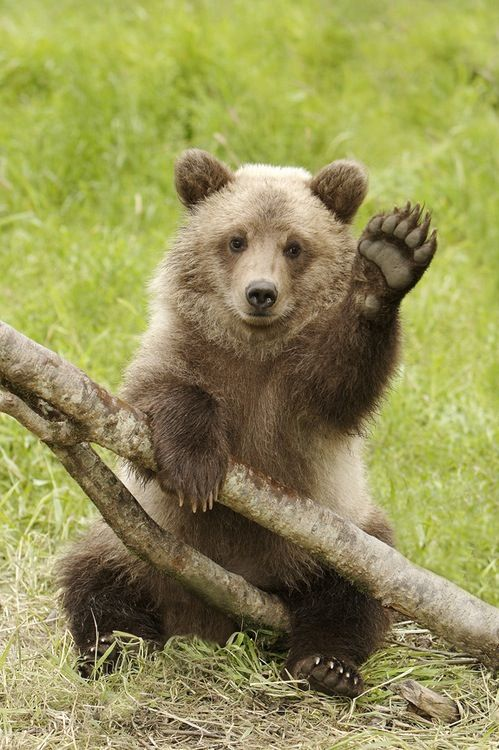 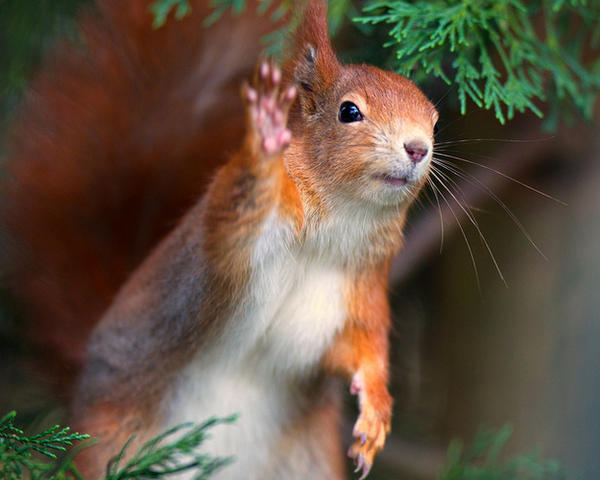 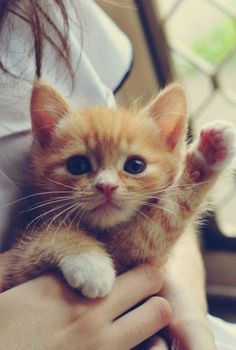 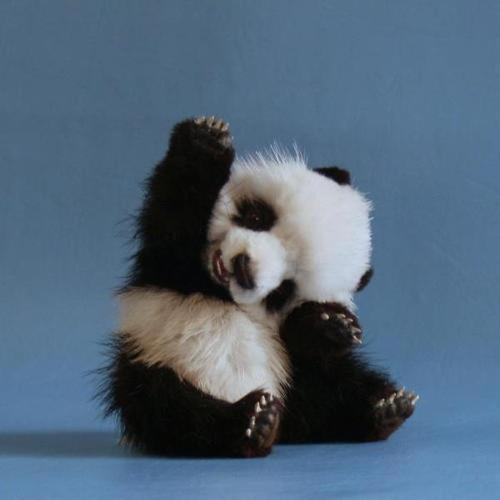 